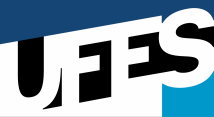 UNIVERSIDADE FEDERAL DO ESPÍRITO SANTO CENTRO DE EDUCAÇÃOPROGRAMA DE PÓS GRADUAÇÃO DE MESTRADO PROFISSIONAL EM EDUCAÇÃO Vitória – ES, _____ de _________ de 2019.Andressa Mafezoni Caetano CursoCódigoDisciplinaDisciplinaDisciplinaDisciplinaMestrado Profissional em EducaçãoMPE 1006Elaboração de dissertação e produto Elaboração de dissertação e produto Elaboração de dissertação e produto Elaboração de dissertação e produto Professor: Andressa Mafezoni Caetano Professor: Andressa Mafezoni Caetano Semestre:2018/02Carga horáriaCréditosProfessor: Andressa Mafezoni Caetano Professor: Andressa Mafezoni Caetano Semestre:2018/02453Ementa:Objetivos:Desenvolver e finalizar a pesquisa de campo e o produto final.Metodologia:Escrita da dissertação e do produto;Leitura de textos, dissertações e teses;Encontros com orientador para discussão e finalização do produto.  Avaliação:Desempenho, frequência às orientações e cumprimento da escrita da dissertação e do produto.  BibliografiaDe acordo com o andamento da escrita da dissertação e do produto Bibliografia ComplementarDe acordo com o andamento da escrita da dissertação e do produto 